BERKSWICH PARISH COUNCIL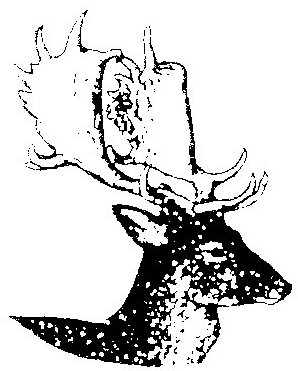 Notification of a Meeting of the CouncilTuesday 7 March 2023 at Walton (Berkswich) Village Hall, Green Gore Lane, Walton on the Hill at 7.30 pmContact: Sue Fullwood, Clerk at berkswichclerk@gmail.com or on 07871 6452321	Public SessionResidents are welcome to bring matters to the Parish Council’s attention within the meeting. If a detailed response is required it would be helpful for the Clerk to receive questions in writing, preferably 5 days before the meeting.Agenda23/17	To discuss opportunities for local landscape projects - Farming in Protected Landscapes Officer from SCC to attend23/18	To note apologies for absence23/19	To record Declarations of Interest regarding items on the agenda23/20	To approve the minutes of the meeting held on 7 February 202323/21	Update on matters arising which are not agenda items23/22	To discuss 30 mph speed limit on Brocton Road23/23	Update on plans for picnic for Coronation of King Charles III – Monday 8 May 202323/24	Financial MattersTo approve Bank Reconciliation and expenditure for February 2023To approve budget report for February 202323/25	Planning MattersTo agree response to application 23/37140/PTEL - Telecoms monopole, Milford RoadTo agree response to application 22/36826/FUL – 2 dog exercise fields off Holdiford RoadTo agree response to application 22/36547/HOU 11 Briar Close extension23/26	To receive reports from other meetings:Environment GroupVillage Hall Council of Management To agree proposed change of Parish Council storage area23/27	To agree items for the agenda for the next meeting on Tuesday 4 April 2023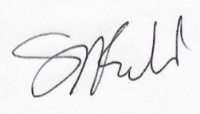 Signed   			Date:  28 February 2023